Royal Oak Middle School PTSA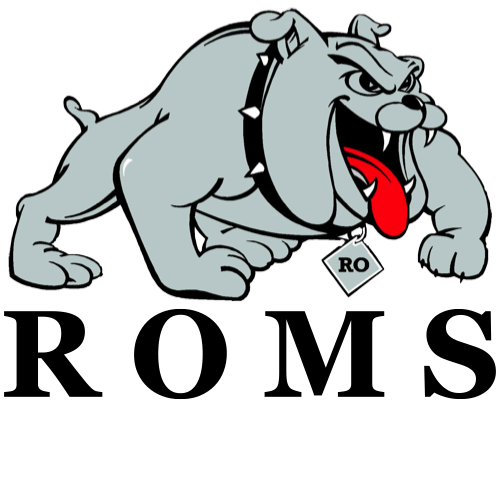 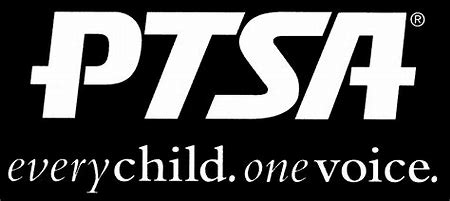 December 16, 2019Meeting AgendaCall to OrderWelcome and Pledge of AllegianceSecretary’s Report – Jason VinluanApproval of November 2019 MinutesTreasurer’s Report – Sarah GarciaPrincipal’s Report – Todd NoonanBoard Member’s Report - Maryanne VanHaitsmaPresident’s Report – Michelle VinluanFounder’s Day is February 3rd at Club Venetian.  Cost is $31.00 and will need to be collected by January 25th.  ROMS PTSA will pay ½ for the first 5 teachers and first 5 members (not in the executive board).  Can nominate members for awards.  ROYA Bowl-A-Thon is March 1st.  Registration is open, $500 for teams of 5.Thank you:Mrs. Schultz, Jenni Tracy and all volunteers for providing ROMS with the Scholastic Book FairTressa Orthmeyer for the Reflections Art ContestMemorial gift for Sarah KlausMembership Report – Rose Castilla543 Members, last year we had 492!Teacher Representative/Student Council Report – Kerry Derminer Student Representative – Finn RossbachCommittee Reports  ReflectionsOld BusinessNew BusinessRaffle:  Thank you to St. Julian Winery for donating! AdjournmentNext Meeting: Monday, March 16, 2019 at 7 p.m. in the Learning Commons (no meetings in January – MLK Day or February – Winter Break)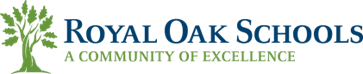 